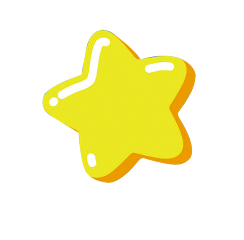 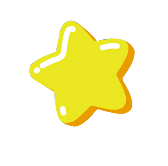 Здравствуйте! Предлагаю Вашему вниманию интересную наработку, которая помогает при проведении уроков. Что же нужно делать?Учитель просит учащихся занять свои места, где уже их будут ожидать листы с заданиями.Учитель должен объяснить обучающимся, что данный вид упражнения похож на известную игру «Музыкальные стулья», но разница в том, что никто не будет исключён (никто не будет лишним), и, когда закончится музыка, каждому достанется свой «Музыкальный стул», где его будет ждать интересное задание.Во время музыкальной паузы можно танцевать, ходить, прыгать – делать то, что требует душа.Затем, как только закончится музыка, ученику необходимо сесть на стул, который стоит ближе всего к нему, и, в течении определенного времени (например, 2 минуты) нужно внимательно прочитать что написано в карточке, проанализировать и написать/дописать несколько предложений.Как только время выйдет – включаем музыку и так по цепочке  